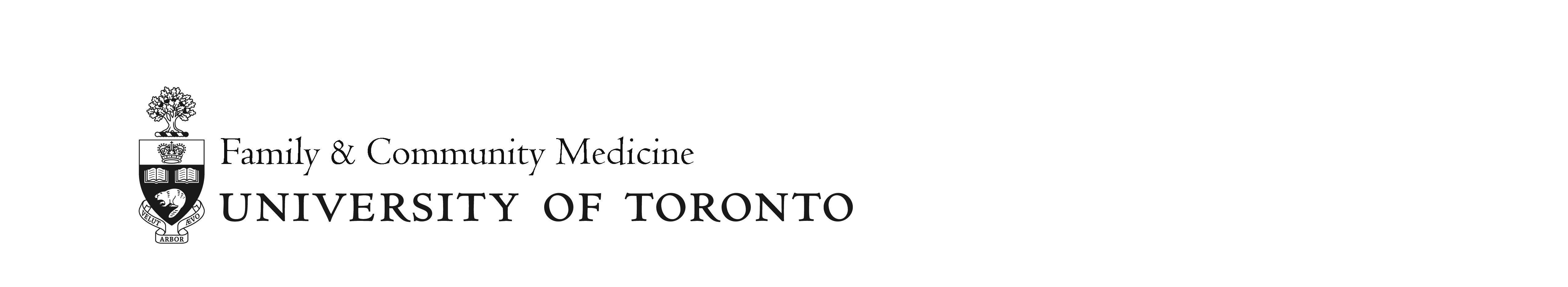 CLINICAL FULL TIME (MD)Application ChecklistThis document is for site/program administrator use only. Not for submission.Edited: October 2020Candidate Name: Candidate Name: Candidate Name: Candidate Name: The following documents are required:The following documents are required:The following documents are required:The following documents are required:CHECKLISTCHECKLIST1Online Application form (with documents attached)Online Application form (with documents attached)2Letter(s) of Support:From the Family Physician-In-Chief or approved DFCM Program Director. For EM applicants, there should be an additional letter of support from the EM Division Chief. Please reference the Letter of Support Template.Letter(s) of Support:From the Family Physician-In-Chief or approved DFCM Program Director. For EM applicants, there should be an additional letter of support from the EM Division Chief. Please reference the Letter of Support Template.3CVCV4Certificate of Professional Conduct (photocopy acceptable)Certificate of Professional Conduct (photocopy acceptable)5Position Description*Kindly use the appropriate form for adjunct, part time, or full time applicantsPosition Description*Kindly use the appropriate form for adjunct, part time, or full time applicants62-3 INTERNAL Letters of Reference*To be solicited by administrator/Chief. Please consult our template.*Please be advised that the letter of support from your site/program/division Chief may count as an internal letter.2-3 INTERNAL Letters of Reference*To be solicited by administrator/Chief. Please consult our template.*Please be advised that the letter of support from your site/program/division Chief may count as an internal letter.72-3 EXTERNAL Letters of Reference*To be solicited by administrator/Chief. Please consult our template.2-3 EXTERNAL Letters of Reference*To be solicited by administrator/Chief. Please consult our template.8Professional Development PlanProfessional Development Plan9Profile Form Profile Form Combine the items above into 2 separate PDF documentsusing the following naming conventions:Combine the items above into 2 separate PDF documentsusing the following naming conventions:Combine the items above into 2 separate PDF documentsusing the following naming conventions:Combine the items above into 2 separate PDF documentsusing the following naming conventions:1. “Last_First_FTE_MonthYear.pdf”Ie. “Smith_John_FullTime_Sept2016”Including (in order):Letter(s) of SupportCVCertificate of Professional Conduct (CPC)Job DescriptionLetters of Reference: Internal and External1. “Last_First_FTE_MonthYear.pdf”Ie. “Smith_John_FullTime_Sept2016”Including (in order):Letter(s) of SupportCVCertificate of Professional Conduct (CPC)Job DescriptionLetters of Reference: Internal and External2. “Last_First_PDP_Profile.pdf”Ie. “Smith_John_PDP_Profile”Including (in order):Professional Development PlanProfile Form2. “Last_First_PDP_Profile.pdf”Ie. “Smith_John_PDP_Profile”Including (in order):Professional Development PlanProfile FormSubmit the complete application package online, with (2) PDF forms attached:https://documents.med.utoronto.ca/webforms/clinicalSubmit the complete application package online, with (2) PDF forms attached:https://documents.med.utoronto.ca/webforms/clinicalSubmit the complete application package online, with (2) PDF forms attached:https://documents.med.utoronto.ca/webforms/clinicalSubmit the complete application package online, with (2) PDF forms attached:https://documents.med.utoronto.ca/webforms/clinicalQuestions? Email Holly Downey: dfcm.facultyappt@utoronto.ca or by phone: 416-978-7550   Questions? Email Holly Downey: dfcm.facultyappt@utoronto.ca or by phone: 416-978-7550   Questions? Email Holly Downey: dfcm.facultyappt@utoronto.ca or by phone: 416-978-7550   Questions? Email Holly Downey: dfcm.facultyappt@utoronto.ca or by phone: 416-978-7550   